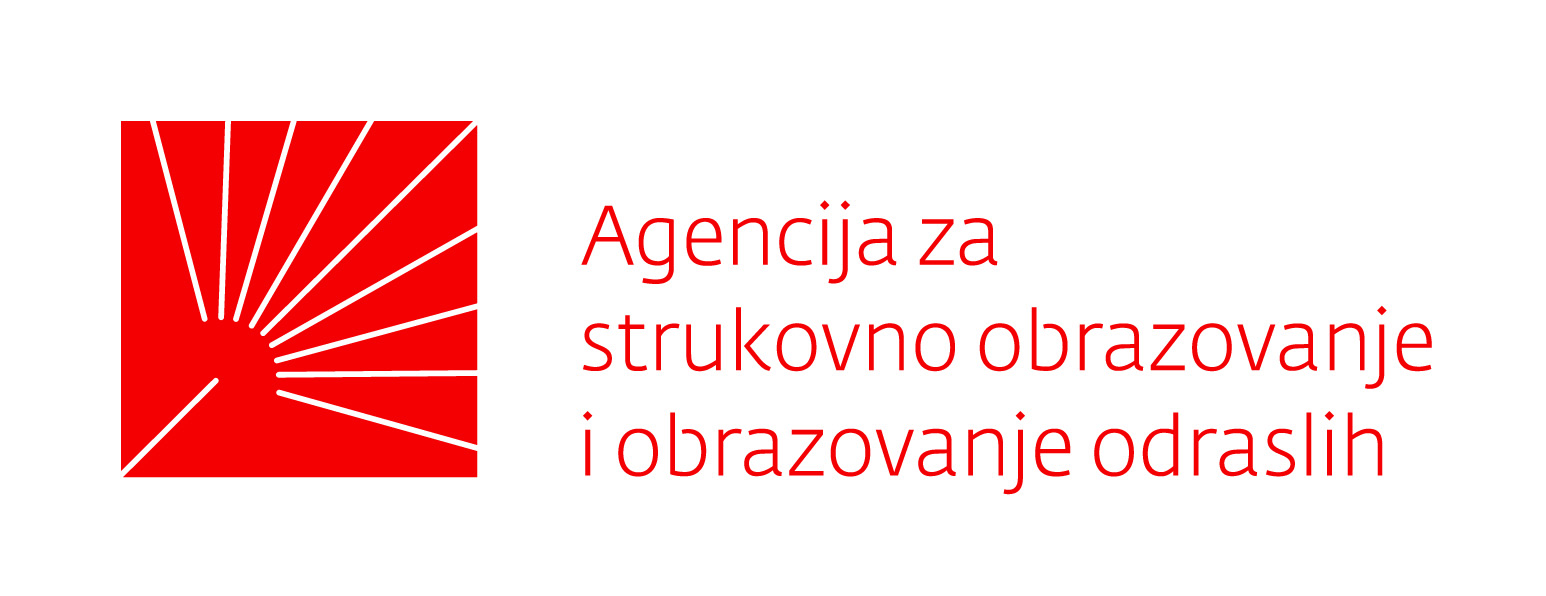 STRUČNA USAVRŠAVANJA O ZA  NASTAVNIKE/CE EKONOMSKE SKUPINE PREDMATAVoditeljica programa: Sanja Kelava, viša stručna savjetnica za ekonomiju, trgovinu i poslovnu administraciju Predavači:Nastavnici strukovnih predmeta Komercijalno-trgovačke škole Split Sanja Kelava, viša stručna savjetnica.  Redni broj skupa: 18139				                         Predviđeno trajanje: 5 satiMjesto: Komercijalno-trgovačka škola          Ul. Antuna Gustava Matoša 60, 21000, Split TEMA: Eksperimentalna provedba strukovnog kurikuluma prodavač i komercijalistCILJ: Izvršiti evaluaciju praćenja provedbe i implementaciju izmjena i dopuna u strukovni kurikulum za stjecanje zanimanja prodavač i komercijalist25. kolovoza 2016.  25. kolovoza 2016.  25. kolovoza 2016.  10,00-10,10PozdravPredstavljanje voditelja  i sudionika seminara Sanja Kelava Nastavnici strukovnih predmeta10,10 – 12,00Eksperimentalna provedba strukovnog kurikuluma prodavač i komercijalistIzvješće o praćenju i provedbiSanja KelavaNastavnici strukovnih predmeta12,00 – 12,30Pauza za ručak12,30 – 14,30Eksperimentalna provedba strukovnog kurikuluma prodavač i komercijalistIzmjene i dopune strukovnog kurikulumaSanja KelavaNastavnici strukovnih predmeta14,30 -15,00Evaluacija skupa i podjela potvrdaSanja KelavaNastavnici strukovnih predmeta